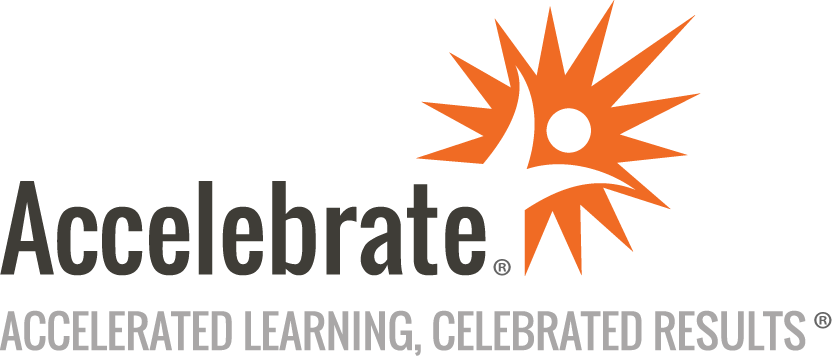 Tableau Workshop: Advanced Time Series AnalysisCourse Number: TABWS-100
Duration: 0.25 daysOverviewThis private, online 2-hour Tableau Workshop, Advanced Time Series Analysis, teaches attendees how to visualize and apply cycle plots, charts, averages, forecasting, and parameters in Tableau.PrerequisitesParticipants must have experience with:Discrete and continuous date parts in TableauWriting calculations in Tableau MaterialsAttendees receive a copy of the instructor’s presentation in electronic format.Software Needed on Each Student PCTableau DesktopMicrosoft Excel 2016 or laterInternet accessRelated data and lab files that Accelebrate would provideObjectivesCreate cycle plots and line chartsIncorporate percent change and growthCreate running total chartsApply moving averagesForecast resultsUse parametersOutlineInstroductionCycle PlotsLine Chart with Percent Change and YOY GrowthRunning Total ChartsMoving AveragesForecasting How to use them and whenHow to interpret themHow to adjust themRegression forecastingMoving Average forecastingSeasonal forecastingParameters for Start/End datesConclusion